МБОУ Безменшурская основная общеобразовательная школа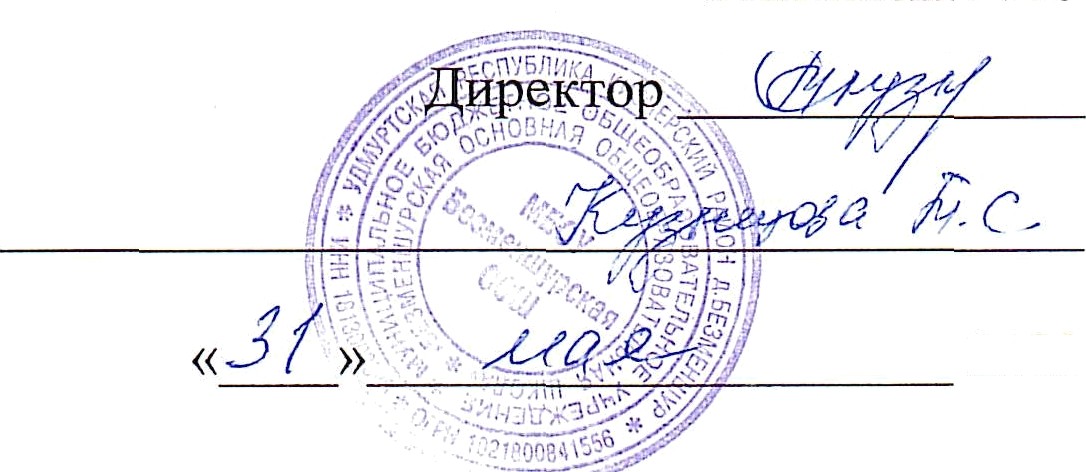 Рабочая программа воспитания для отдыха детей и их оздоровления«Мы будущее России»Автор программы: Яковлева Светлана Анатольевна, учитель удмуртского языка и литературыд. Безменшур, 2023СОДЕРЖАНИЕПОЯСНИТЕЛЬНАЯ ЗАПИСКАРабочая программа воспитания для отдыха детей и их оздоровления (далее – Программа) подготовлена МБОУ Безменшурская ООШ на основе Примерной рабочей программы воспитания для общеобразовательных организаций, разработанной Федеральным государственным бюджетным научным учреждением «Институт изучения детства, семьи и воспитания Российской академии образования» в соответствии с нормативно-правовыми документами:Конституцией Российской Федерации (принята всенародным голосованием 12.12.1993, с изменениями, одобренными в ходе общероссийского голосования 01.07.2020).Конвенцией о правах ребенка (одобрена Генеральной Ассамблеей ООН 20.11.1989, вступила в силу для СССР 15.09.1990).Федеральным законом от 29.12.2012 № 273-ФЗ «Об образовании в Российской Федерации».Федеральным законом от 31.07.2020 № 304-ФЗ «О внесении изменений в Федеральный закон «Об образовании в Российской Федерации» по вопросам воспитания обучающихся».Федеральным законом от 24.07.1998 № 124-ФЗ «Об основных гарантиях прав ребенка в Российской Федерации».Федеральным законом от 30.12.2020 № 489-ФЗ «О молодежной политике в Российской Федерации».Приказы №№286,287 Министерства просвещения Российской Федерации об утверждении ФГОС начального общего образования и ФГОС основного общего образования от 31 мая 2021 года.Стратегией развития воспитания в Российской Федерации на период до 2025 года (утверждена распоряжением Правительства Российской Федерации от 29.05.2015№ 996-р).Указом Президента Российской Федерации от 21.07.2020 № 474 «О национальных целях развития Российской Федерации на период до 2030 года».Планом основных мероприятий, проводимых в рамках Десятилетия детства, на период до 2027 года (утвержден распоряжением Правительства Российской Федерации от 23.01.2021 № 122-р).Государственной программой Российской Федерации «Развитие образования» (утверждена Постановлением Правительства Российской Федерации от 26. 12.2017 № 1642).Федеральным проектом «Успех каждого ребенка» (утвержден президиумом Совета при Президенте РФ по стратегическому развитию и национальным проектам, протокол от 24.12.2018 № 16.).Согласно Федеральному закону от 24 июля 1998 г. № 124-ФЗ «Об основных гарантиях прав ребенка в Российской Федерации» (с изменениями и дополнениями) к организациям отдыха детей и их оздоровления (далее – детский лагерь) относятся организации (независимо от их организационно-правовых форм) сезонного или круглогодичного действия, стационарного и (или) нестационарного типа, с круглосуточным или дневным пребыванием, оказывающие услуги по организации отдыха и оздоровления детей: организации отдыха детей и их оздоровления сезонного или круглогодичного действия, лагеря, организованные образовательными организациями, осуществляющими организацию отдыха и оздоровления обучающихся в каникулярное время (с круглосуточным или дневным пребыванием), детские лагеря труда и отдыха, детские лагеря палаточного типа, детские специализированные (профильные) лагеря, детские лагеря различной тематической направленности.Программа является методическим документом, определяющим комплекс основных характеристик воспитательной работы, осуществляемой в детском лагере, разрабатывается с учетом государственной политики в области образования и воспитания.Программа создана с целью организации непрерывного воспитательного процесса, основывается на единстве и преемственности с общим и дополнительным образованием, соотносится с примерной рабочей программой воспитания для образовательных организаций, реализующих образовательные программы общего образования.Программа предусматривает приобщение обучающихся к российским традиционным духовным ценностям, включая культурные ценности своей этнической группы, правилам и нормам поведения в российском обществе.Ценности Родины и природы лежат в основе патриотического направления воспитания.Ценности человека, дружбы, семьи, сотрудничества лежат в основе духовно-нравственного и социального направлений воспитания.Ценность знания лежит в основе познавательного направления воспитания. Ценность здоровья лежит в основе направления физического воспитания.Ценность труда лежит в основе трудового направления воспитания.Ценности культуры и красоты лежат в основе эстетического направления воспитания.Программа включает три раздела: целевой; содержательный; организационный. Приложение: примерный календарный план воспитательной работы.Раздел I. ЦЕННОСТНО-ЦЕЛЕВЫЕ ОСНОВЫ ВОСПИТАНИЯНормативные ценностно-целевые основы воспитания детей в детском лагере определяются содержанием российских гражданских (базовых, общенациональных) норм и ценностей, основные из которых закреплены в Конституции Российской Федерации.С учетом мировоззренческого, этнического, религиозного многообразия российского общества ценностно-целевые основы воспитания детей включают духовно-нравственные ценности культуры народов России, традиционных религий народов России в качестве вариативного компонента содержания воспитания, реализуемого на добровольной основе, в соответствии с мировоззренческими и культурными особенностямии потребностями родителей (законных представителей) несовершеннолетних детей.Воспитательная деятельность в детском лагере реализуется в соответствии с приоритетами государственной политики в сфере воспитания, зафиксированными в Стратегии развития воспитания в Российской Федерации на период до 2025 года. Приоритетной задачей Российской Федерации в сфере воспитания детей являетсяразвитие высоконравственной личности, разделяющей российские традиционные духовные ценности, обладающей актуальными знаниями и умениями, способной реализовать свой потенциал в условиях современного общества, готовой к мирному созиданию и защите Родины.Цель и задачи воспитанияСовременный российский общенациональный воспитательный идеал – высоконравственный, творческий, компетентный гражданин России, принимающий судьбу Отечества как свою личную, осознающий ответственность за настоящее и будущее страны, укорененный в духовных и культурных традициях многонационального народа Российской Федерации. В соответствии с этим идеалом и нормативными правовыми актами Российской Федерации в сфере образования цель воспитания: создание условий для личностного развития, самоопределения и социализации обучающихся на основе социокультурных, духовно-нравственных ценностей и принятых в российском обществе правил и норм поведения в интересах человека, семьи, общества и государства, формирование у обучающихся чувства патриотизма, гражданственности, уважения к памяти защитников Отечества и подвигам Героев Отечества, закону и правопорядку, человеку труда и старшему поколению, взаимного уважения, бережного отношения к культурному наследию и традициям многонационального народа Российской Федерации, природе и окружающей среде. (Федеральный закон от 29 декабря 2012 г. № 273-ФЗ «Об образовании в Российской Федерации, ст. 2, п. 2).Задачи воспитания определены с учетом интеллектуально-когнитивной, эмоционально-оценочной, деятельностно-практической составляющих развития личности;- усвоение ими знаний, норм, духовно-нравственных ценностей, традиций, которые выработало российское общество (социально значимых знаний);формирование и развитие позитивных личностных отношений к этим нормам, ценностям, традициям (их освоение, принятие);приобретение	соответствующего	этим	нормам,	ценностям,		традициям социокультурного	опыта	поведения,	общения,	межличностных	и	социальныхотношений,	применения	полученных	знаний	и	сформированных	отношений	на практике (опыта нравственных поступков, социально значимых дел).Методологические основы и принципы воспитательной деятельностиМетодологической основой Программы воспитания являются антропологический, культурно-исторический и системно-деятельностный подходы.Воспитательная деятельность в детском лагере основывается на следующих принципах:принцип гуманистической направленности. Каждый ребенок имеет право на признание его как человеческой личности, уважение его достоинства, защиту его человеческих прав, свободное развитие;принцип ценностного единства и совместности. Единство ценностей и смыслов воспитания, разделяемых всеми участниками образовательных отношений, содействие, сотворчество и сопереживание, взаимопонимание и взаимное уважение;принцип культуросообразности. Воспитание основывается на культуре и традициях России, включая культурные особенности региона;принцип следования нравственному примеру. Пример, как метод воспитания, позволяет расширить нравственный опыт ребенка, побудить его к открытому внутреннему диалогу, пробудить в нем нравственную рефлексию, обеспечить возможность выбора при построении собственной системы ценностных отношений, продемонстрировать ребенку реальную возможность следования идеалу в жизни;принцип безопасной жизнедеятельности. Защищенность важных интересов личности от внутренних и внешних угроз, воспитание через призму безопасности и безопасного поведения;принцип совместной деятельности ребенка и взрослого. Значимость совместной деятельности взрослого и ребенка на основе приобщения к культурным ценностям и их освоения;принцип инклюзивности. Организация воспитательного процесса, при котором все дети, независимо от их физических, психических, интеллектуальных,культурно-этнических, языковых и иных особенностей, включены в общую систему образования.Данные принципы реализуются в укладе детского лагеря, включающем воспитывающие среды, общности, культурные практики, совместную деятельность и события.Уклад – общественный договор участников образовательных отношений, опирающийся на базовые национальные ценности, содержащий традиции региона и детского лагеря, задающий культуру поведения сообществ, описывающий предметно-эстетическую среду, деятельности и социокультурный контекст.Воспитывающая среда – это особая форма организации образовательного процесса, реализующего цель и задачи воспитания. Воспитывающая среда определяется целью и задачами воспитания, духовно-нравственными и социокультурными ценностями, образцами и практиками. Основными характеристиками воспитывающей среды являются ее насыщенность и структурированность.Воспитывающие общности (сообщества) в детском лагере:детские (одновозрастные и разновозрастные отряды). Ключевым механизмом воспитания в детском лагере является временный детский коллектив. Чтобы эффективно использовать воспитательный потенциал временного детского коллектива, необходимо учитывать особенности и закономерности развития временного детского коллектива.детско-взрослые. Основная цель – содействие, сотворчество и сопереживание, взаимопонимание и взаимное уважение, наличие общих ценностей и смыслов у всех участников. Главная детско-взрослая общность в детском лагере –«Дети-Вожатый».Основные направления воспитанияПрактическая реализация цели и задач воспитания осуществляется в рамках следующих направлений воспитательной работы:гражданское	воспитание,	формирование	российской	гражданской идентичности, принадлежности к общности граждан Российской Федерации, к народуРоссии как источнику власти в российском государстве и субъекту тысячелетней Российской государственности, знание и уважение прав, свобод и обязанностей гражданина Российской Федерации;воспитание патриотизма, любви к своему народу и уважения к другим народам России, формирование общероссийской культурной идентичности;духовно-нравственное развитие и воспитание обучающихся на основе духовно-нравственной культуры народов России, традиционных религий народов России, формирование традиционных российских семейных ценностей;эстетическое воспитание: формирование эстетической культуры на основе российских традиционных духовных ценностей, приобщение к лучшим образцам отечественного и мирового искусства;экологическое воспитание: формирование экологической культуры, ответственного, бережного отношения к природе, окружающей среде на основе российских традиционных духовных ценностей;трудовое воспитание: воспитание уважения к труду, трудящимся, результатам труда (своего и других людей), ориентации на трудовую деятельность, получение профессии, личностное самовыражение в продуктивном, нравственно достойном труде в российском обществе, на достижение выдающихся результатов в труде, профессиональной деятельности;физическое воспитание и воспитание культуры здорового образа жизни и безопасности: развитие физических способностей с учетом возможностей и состояния здоровья, формирование культуры здорового образа жизни, личной и общественной безопасности;- познавательное направление воспитания: стремление к познанию себя и других людей, природы и общества, к знаниям, образованию.Основные традиции и уникальность воспитательной деятельностиОсновные традиции воспитания в детском лагере являются:совместная деятельность детей и взрослых, как ведущий способ организации воспитательной деятельности;создание условий, при которых для каждого ребенка предполагается роль в совместных делах (от участника до организатора, лидера того или иного дела);создание условий для приобретения детьми нового социального опыта и освоения новых социальных ролей;проведение общих мероприятий детского лагеря с учетом конструктивного межличностного взаимодействия детей, их социальной активности;включение детей в процесс организации жизнедеятельности временного детского коллектива;формирование коллективов в рамках отрядов, кружков, студий, секций и иных детских объединений, установление в них доброжелательных и товарищеских взаимоотношений;обмен опытом между детьми в формате «дети-детям»;ключевой фигурой воспитания является ребенок, главную роль в воспитательной деятельности играет педагог, реализующий по отношению к детям защитную, личностно развивающую, организационную, посредническую (в разрешении конфликтов) функции.Уникальность воспитательного процесса в детском лагере заключается в кратковременности, автономности, сборности.Кратковременность – короткий период лагерной смены, характеризующийся динамикой общения, деятельности, в процессе которой ярче высвечиваются личностные качества.Автономность – изолированность ребенка от привычного социального окружения, «нет дневника», вызова родителей – все это способствует созданию обстановки доверительности.Сборность – предполагает объединение детей с разным социальным опытом и разным уровнем знаний, не скованных «оценками» прежнего окружения, каждый ребенок имеет возможность «начать все сначала».Раздел II. СОДЕРЖАНИЕ, ВИДЫ И ФОРМЫ ВОСПИТАТЕЛЬНО ДЕЯТЕЛЬНОСТИДостижение цели и решение задач воспитания осуществляется в рамках всех направлений деятельности детского лагеря. Содержание, виды и формы воспитательной деятельности представлены в соответствующих модулях.Реализация конкретных форм воспитательной работы воплощается в Календарном плане воспитательной работы (Приложение), утверждаемом ежегодно на предстоящий год (сезон) с учетом направлений воспитательной работы, установленных в настоящей Программе воспитания.ИНВАРИАНТНЫЕ МОДУЛИ(обязательные для всех детских лагерей)Модуль «Будущее России»Направлен на формирование сопричастности к истории, географии Российской Федерации, ее этнокультурному, географическому разнообразию, формирование национальной идентичности.Деятельность реализуется по направлениям:Дни единых действий, которые обязательно включаются в календарный план воспитательной работы и проводятся по единым федеральным методическим рекомендациям и материалам:1 июня - День защиты детей; 5 июня - День эколога6 июня - день русского языка; 12 июня - День России;22 июня - День памяти и скорби;День Российского движения и молодежи День «Орлят России»  Участие во всероссийских мероприятиях и акциях, посвященных значимым отечественным и международным событиям.Модуль «Ключевые мероприятия детского лагеря»Ключевые мероприятия – это главные традиционные мероприятия детского лагеря, в которых принимает участие большая часть детей.Реализация	воспитательного	потенциала	ключевых	мероприятий	детского лагеря предусматривает:Торжественное открытие и закрытие смены (программы);Тематические дни. Проведение тематических дней и мероприятий согласно перечню основных государственных и народных праздников, памятных дат.Торжественная	церемония	подъема	Государственного	флага	Российской Федерации;тематические и спортивные праздники, творческие фестивали;мероприятия, направленные на поддержку семейного воспитания:участие во всероссийских акциях, посвященных значимым отечественным и международным событиям;церемонии награждения участников смены;тематические и спортивные праздники, творческие фестивали.Модуль «Отрядная работа»Воспитатель/вожатый организует групповую и индивидуальную работу с детьми вверенного ему временного детского коллектива – отряда. Временный детский коллектив или отряд – это группа детей, объединенных в целях организации их жизнедеятельности в условиях детского лагеря.Для эффективного использования воспитательного потенциала отрядной работы необходимо учитывать особенности временного детского коллектива:Коллектив функционирует в течение короткого промежутка времени;Автономность существования: влияние внешних факторов уменьшается, ослабляется влияние прежнего социума, например, семьи, класса, друзей. В то же время у коллектива появляется новое место жизнедеятельности.Коллективная деятельность. Участники коллектива вовлечены в совместную деятельность.Завершенность развития: полный цикл: от формирования до завершения функционирования.Отрядная работа строится с учетом закономерности развития временного детского коллектива (роста межличностных отношений) и логики развития лагерной смены.Реализация воспитательного потенциала отрядной работы предусматривает:планирование и проведение отрядной деятельности;поддержку активной позиции каждого ребенка, предоставления им возможности обсуждения и принятия решений, создания благоприятной среды для общения; доверительное общение и поддержку детей в решении проблем, конфликтных ситуаций;организацию интересных и полезных для личностного развития ребенка совместных дел, позволяющих вовлекать в них детей с разными потребностями, давать им возможности для самореализации, устанавливать и укреплять доверительные отношения, стать для них значимым взрослым, задающим образцы поведения; вовлечение каждого ребенка в отрядные дела и общелагерные мероприятия в разных ролях: сценаристов, постановщиков, исполнителей, корреспондентов и редакторов, ведущих, декораторов и т.д.;формирование и сплочение отряда (временного детского коллектив) через игры, тренинги на сплочение и командообразование, огонек знакомства, визитки; сформировать дружный и сплоченный отряд поможет знание периодов развития временного детского коллектива – этапов развития межличностных отношений;предъявление единых педагогических требований (ЕПТ) по выполнению режима и распорядка дня, по самообслуживанию, дисциплине и поведению, санитарно-гигиенических требований;принятие совместно с детьми законов и правил отряда, которым они будут следовать в детском лагере, а также символов, названия, девиза, эмблемы, песни, которые подчеркнут принадлежность именно к этому конкретному коллективу;диагностику интересов, склонностей, ценностных ориентаций, выявление лидеров, аутсайдеров через наблюдение, игры, анкеты;аналитическую работу с детьми: анализ дня, анализ ситуации, мероприятия, анализ смены, результатов;поддержка детских инициатив и детского самоуправления;сбор отряда: хозяйственный сбор, организационный сбор, утренний информационный сбор отряда и др.;огонек (отрядная «свеча»): огонек знакомства, огонек оргпериода, огонек – анализ дня, огонек прощания, тематический огонек. Специфическая форма общения детей и взрослых, представляющая собой коллективное обсуждение отрядом и педагогами прожитого дня, анализ проведенных акций и складывающихся в отряде взаимоотношений. Огонек – это камерное общение, сугубо отрядная форма работы.Модуль «Коллективно-творческое дело (КТД)»Это форма организации деятельности группы детей, направленная на взаимодействие коллектива, реализацию и развитие способностей ребенка, получение новых навыков и умений, при которой вожатые действуют как старшие помощники и наставники детей. КТД могут быть отрядными и общелагерными.Модуль «Самоуправление»Реализация воспитательного потенциала системы детского самоуправления направлена на формирование детско-взрослой общности, основанной на партнерстве детей и взрослых по организации совместной деятельности, предполагает реализацию детской активности и направлена на развитие коммуникативной культуры детей, инициативности и ответственности, формирование навыков общения и сотрудничества, поддержку творческой самореализации детей.Самоуправление формируется с первых дней смены, то есть в организационный период.Модуль «Дополнительное образование»Дополнительное	образование	детей	в	детском	лагере является одним из основных видов деятельности и реализуется через:программы профильных (специализированных, тематических) смен;деятельность кружковых объединений, секций, клубов по интересам, студий, дополняющих программы смен в условиях детского лагеря.Реализация воспитательного потенциала дополнительного образования предполагает:приобретение новых знаний, умений, навыков в привлекательной, отличной от учебной деятельности, форме;развитие и реализация познавательного интереса;вовлечение детей в интересную и полезную для них деятельность, которая предоставит им возможность самореализоваться в ней, приобрести социально значимые знания, развить в себе важные для своего личностного развития социально значимые отношения, получить опыт участия в социально значимых делах;формирование и развитие творческих способностей обучающихся.2.7. Модуль  «Здоровый образ жизни»Модуль предполагает восстановление физического и психического здоровья в благоприятных природных и социокультурных условиях, освоение способов восстановления и укрепление здоровья, формирование ценностного отношения к собственному здоровью, способов его укрепления и т.п.Основными составляющими здорового образа жизни являются: оптимальный уровень двигательной активности, рациональное питание, соблюдение режима дня, личная гигиена, соблюдение правил поведения, позволяющих избежать травм и других повреждений.Система мероприятий в детском лагере, направленных на воспитание ответственного отношения у детей к своему здоровью и здоровью окружающих, включает:  физкультурно-спортивных мероприятия: зарядка, спортивные соревнования, эстафеты, спортивные часы;спортивно-оздоровительные события и мероприятия на свежем воздухепросветительские беседы, направленные на профилактику вредных привычек и привлечение интереса детей к занятиям физкультурой и спортом;  встречи с известными (интересными) людьми - общественными деятелями, деятелями спорта, культуры и искусства и др.Модуль «Организация предметно-эстетической среды»Окружающая ребенка предметно-эстетическая среда детского лагеря обогащает его внутренний мир, способствует формированию у него чувства вкуса и стиля, создает атмосферу психологического комфорта, поднимает настроение, предупреждает стрессовые ситуации, способствует позитивному восприятию ребенком детского лагеря.Реализация	воспитательного	потенциала	предметно-эстетической	среды предусматривает:  тематическое оформление интерьера помещений детского лагеря (вестибюля, коридоров, рекреаций, залов, лестничных пролетов и т.п.) и комнат для проживания детей;  оформление отрядных уголков, позволяющее детям проявить свои фантазию и творческие способности. Отрядный уголок – форма отражения жизнедеятельности отряда, постоянно действующая, информирующая и воспитывающая одновременно, вызывающая интерес и стимулирующая активность детей. В оформлении отрядного уголка принимает участие весь отряд, вожатый является организатором и идейным вдохновителем.	событийный	дизайн	–	оформление	пространства	проведения	событий (праздников, церемоний, творческих вечеров, выставок, КТД, отрядных дел и т.п.);оформление образовательной, досуговой и спортивной инфраструктуры;  совместная с детьми разработка, создание и популяризация особой лагерной и отрядной символики (флаг, гимн, эмблема, логотип, элементы	костюма и т.п.);акцентирование внимания детей посредством элементов предметно-эстетической среды (стенды, плакаты, инсталляции) на важных для воспитания ценностях детского лагеря, его традициях, правилах;звуковое пространство детском лагере – работа детского радио, аудио сообщения (информация, музыка) позитивной духовно-нравственной, гражданско-патриотической воспитательной направленности, исполнение гимна РФ;  «места новостей» – оформленные места, стенды в помещениях (холл первого этажа, рекреации), содержащие в доступной, привлекательной форме новостную информацию позитивного гражданско-патриотического, духовно-нравственного содержания, поздравления, афиши и т.п.;    размещение   регулярно   сменяемых    экспозиций    творческих    работ детей, демонстрирующих их способности, знакомящих с работами друг друга, фотоотчетов об интересных событиях детском лагере.2.9. Модуль «Профилактика и безопасность»Профилактика и безопасность – профилактика девиантного поведения, конфликтов, создание условий для успешного формирования и развития личностных ресурсов, способствующих преодолению различных трудных жизненных ситуаций и влияющих на повышение устойчивости к неблагоприятным факторам;Реализация воспитательного потенциала профилактической деятельности в целях формирования и поддержки безопасной и комфортной среды в детском лагере предусматривает:физическую и психологическую безопасность ребенка в новых условиях;специализированные проекты и смены;  целенаправленную работу всего педагогического коллектива по созданию в детском лагере   эффективной   профилактической   среды обеспечения безопасности жизнедеятельности как условия успешной воспитательной деятельности;  разработку и реализацию разных форм профилактических воспитательных мероприятий: антиалкогольные, против курения, безопасность в цифровой среде, вовлечение в деструктивные группы в социальных сетях, деструктивные молодежные, религиозные объединения, культы, субкультуры, безопасность дорожного движения, противопожарная безопасность, гражданская оборона, антитеррористическая, антиэкстремистская безопасность и т.д.;  организацию превентивной работы со сценариями социально одобряемого поведения, развитие у обучающихся навыков саморефлексии, самоконтроля, устойчивости к негативному воздействию, групповому давлению;  поддержку инициатив детей, педагогов в сфере укрепления безопасноститворчество,	деятельность	(в	том	числе	профессиональная,	религиозно-духовная, благотворительная, искусство и др.).Модуль «Работа с вожатыми/воспитателями»Главными субъектами успешной и качественной работы с детьми в детскомсвой потенциал, осознать себя частью сообщества детского лагеря. Детский лагерь дляактуализируются ребенком, в том числе через личность вожатого/воспитателя.  Оказывает методическую помощь педагогическим работникам в разработкедетьми в детских объединениях.   Учебно-познавательные занятия   беседы,   лекции,   дискуссии, проблемное обсуждение, педагогические мастерские, деловые сюжетно – ролевые игры;ВАРИАТИВНЫЕ МОДУЛИМодуль «Работа с родителями»Работа с родителями или законными представителями осуществляется в рамках следующих видов и форм деятельности:На групповом уровне:	Размещение	информации	о	деятельности школьного лагеря с дневным пребыванием детей в социальной сети В контакте.На индивидуальном уровне:работа специалистов по запросу родителей для решения острых конфликтных ситуаций;  индивидуальное консультирование c целью   координации воспитательных усилий педагогов и родителей.Модуль «Экскурсии и походы»Организация для детей экскурсий, походов и реализация их воспитательного потенциала.Экскурсии, походы помогают ребятам расширить свой кругозор, получить новые знания об окружающей его социальной, культурной, природной среде, научиться уважительно и бережно относиться к ней, приобрести важный опыт социально одобряемого поведения в различных ситуациях. С этой целью для детей организуются туристские походы, экологические тропы, тематические экскурсии: профориентационные экскурсии, экскурсии по памятным местам и местам боевой славы, в музей, картинную галерею, технопарк и др.2.13.Модуль «Профориентация»Эта работа осуществляется через:- циклы профориентационных часов общения, направленных на подготовку ребенка к осознанному планированию и реализации своего профессионального будущего;профориентационные игры: симуляции, деловые игры, квесты, решение кейсов (ситуаций, в которых необходимо принять решение, занять определенную позицию), расширяющие знания детей о типах профессий, о способах выбора профессий, о достоинствах и недостатках той или иной интересной детям профессиональной деятельности;экскурсии на предприятия и встречи с гостями: экспертами в области профориентации, представителями разных профессий, дающие ребятам начальные представления о существующих профессиях и условиях работы людей, представляющих эти профессии;2.14.Модуль «Детское медиапространство»Цель детского медиапространства (создание и распространение текстовой, аудио и видео информации) – развитие коммуникативной культуры, формирование навыков общения и сотрудничества, поддержка творческой самореализации детей. Воспитательный потенциал детского медиапространства реализуется в рамках следующих видов и форм деятельности:детский медиацентр – созданная из заинтересованных добровольцев группа информационно-технической поддержки мероприятий, осуществляющая видеосъемку и мультимедийное сопровождение;2.15.Модуль «Цифровая среда воспитания»Модуль является вспомогательным, не уменьшает важности и значимости очных воспитательных мероприятий для детей.Цифровая среда воспитания – совокупность условий для реализации воспитательной деятельности с применением дистанционных технологий, электронных информационных ресурсов, цифрового контента и технологических средств.Цифровая среда воспитания предполагает следующее:формирование культуры информационной безопасности, информационной грамотности, противодействие распространению идеологии терроризма;онлайн-мероприятия в официальных группах детского лагеря в социальныхсетях;освещение	деятельности	детского	лагеря	в	официальных	группах	всоциальных сетях и на официальном сайте детского лагеря.Раздел III. ОРГАНИЗАЦИЯ ВОСПИТАТЕЛЬНОЙ ДЕЯТЕЛЬНОСТИОсобенности организации воспитательной деятельностиПрограмма	воспитания	реализуется	посредством	формирования социокультурного воспитательного пространства при соблюдении условий созданияуклада, отражающего готовность всех участников образовательных отношений руководствоваться едиными принципами и регулярно воспроизводить наиболее ценные воспитательно значимые виды совместной деятельности.Детский лагерь с дневным прибыванием – особое образовательное учреждение, в котором создаются условия для обеспечения воспитывающей, эмоционально-привлекательной деятельности детей, удовлетворения потребности в новизне впечатлений, творческой самореализации, общении и самодеятельности. Кратковременный характер пребывания, новое социальное окружение, разрыв прежних связей, позитивная окраска совместной деятельности со сверстниками, постоянное сопровождение взрослых и др. позволяют создать оптимальные условия для осуществления воспитательной деятельности и актуализации самовоспитания.Воспитательный потенциал детского лагеря с дневным пребыванием обладает рядом преимуществ по сравнению с другими образовательными организациями:добровольность в выборе деятельности и формы ее реализации в детском демократическом сообществе, активность и самостоятельность ребенка в выборе содержания и результативности деятельности;творческий характер деятельности;многопрофильность;отсутствие обязательной оценки результативности деятельности ребенка, официального статуса;опыт неформального общения, взаимодействия, сотрудничества с детьми и взрослыми; опыт жизнедеятельности и общения в коллективах высокого уровня развития, где наиболее успешно проходит самоактуализация личности.Основные характеристики уклада детского лагеря;Лагерь с дневным пребыванием открывается приказом руководителя образовательной организации.В лагере создаются условия необходимые для питания, медицинского обслуживания, обеспечения отдыха и развлечений, физкультурно-оздоровительной работы, экскурсионной деятельности, развития разнообразных творческих способностей детей и подростков.Лагерь организуется с дневным пребыванием детей.Лагерь работает в режиме шестидневной рабочей недели с выходным днем (воскресенье).Администрация школы в подготовительный период знакомит родителей (законных представителей) с настоящим Положением, летней образовательно-оздоровительной программой образовательного учреждения и другими документами, регламентирующими организацию отдыха, оздоровления и занятости детей.На период функционирования лагеря назначается начальник лагеря, воспитатели, деятельность которых определяется их должностными инструкциями.Организация питания детей и подростков в лагере возлагается на образовательное учреждение на базе, которого он организован.Питание детей и подростков производится по меню, составленному с учетом норм потребления сезонности, продолжительности нахождения детей в лагере и утверждается руководителем образовательной организации.Оказание медицинской помощи детям в лагере осуществляется в соответствии с законодательством Российской Федерации об охране здоровья граждан.Деятельность детей в лагере организуется как в одновозрастных, так и в разновозрастных объединениях детей (отряды), в зависимости от направленности (тематики) программ смен лагеря интересов детей, образовательных и воспитательных задач лагеря.Лагерь может использовать объекты социальной, образовательной, спортивной инфраструктуры как мобильного, так и стационарного действия, необходимые для осуществления целей деятельность лагеря.В лагере должен быть обеспечен доступ детей-инвалидов и детей с ограниченными возможностями здоровья к объектам социальной, инженерной и транспортной инфраструктур лагеря и предоставляемым услугам, в том числе должны быть созданы специальные условия для получения указанными лицами образования по реализуемым в лагере образовательным программам.Условия размещения, устройства, содержания и организации работы лагеря должны соответствовать санитарно-эпидемиологическим правилам и гигиеническим нормативам, требованиям противопожарной и антитеррористической безопасности.Кадровое обеспечениеПриказом руководителя образовательной организации назначаются начальник лагеря, воспитатели из числа педагогических работников.Начальник лагеря руководит его деятельностью, несет ответственность за жизнь и здоровье детей, ведет документацию, организует воспитательную деятельность, осуществляет связь с культурно просветительными и спортивными учреждениями.Воспитатели осуществляют воспитательную деятельность по плану лагеря, проводя мероприятия, следят за соблюдением режима дня, правил безопасного поведения, правил пожарной безопасности.Штатное расписание лагеря утверждается образовательным учреждением, на базе которого он организован.Прием педагогических и иных работников для работы в лагере осуществляется образовательным учреждением в соответствии с трудовым законодательством Российской Федерации. Каждый работник лагеря должен быть ознакомлен с условиями труда, правилами внутреннего трудового распорядка лагеря и своими должностными обязанностями.- К работе в лагере допускаются лица, не имеющие установленных законодательством Российской Федерации ограничений на занятие соответствующей трудовой деятельностью, а также прошедшие в соответствии с Порядком проведения обязательных предварительных и периодических медицинских осмотров (обследований) работников.Работники лагеря проходят инструктаж по технике безопасности, охране труда, правилам пожарной безопасности и охраны жизни людей на водных объектах, антитеррористической безопасности, предупреждению несчастных случаев с детьми.ПриложениеКАЛЕНДАРНЫЙ ПЛАН ВОСПИТАТЕЛЬНОЙ РАБОТЫ ДЕТСКОГО ЛАГЕРЯна 2023 годКалендарный план воспитательной работы детского лагеря составлен с целью конкретизации форм, видов воспитательной деятельности и организации единого пространства воспитательной работы детского лагеря.План разделен на модули, которые отражают направления воспитательной работы детского лагеря в соответствии с Программой воспитания и определяет уровни проведения мероприятий.2023 год Указом Президента России Владимира Путина объявлен Годом педагога и наставника.Пояснительная записка2Раздел I. ЦЕННОСТНО-ЦЕЛЕВЫЕ ОСНОВЫ ВОСПИТАНИЯ41.1 Цель и задачи воспитания51.2. Методологические основы и принципы воспитательной деятельности61.3. Основные направления воспитания71.4. Основные традиции и уникальность воспитательной деятельности8Раздел II. СОДЕРЖАНИЕ, ВИДЫ И ФОРМЫ ВОСПИТАТЕЛЬНОЙ ДЕЯТЕЛЬНОСТИ102.1. Модуль «Будущее России»102.2. Модуль «Ключевые мероприятия детского лагеря»102.3. Модуль «Отрядная работа»112.4. Модуль «Коллективно-творческое дело (КТД)»132.5. Модуль «Самоуправление»132.6. Модуль «Дополнительное образование»132.7. Модуль «Здоровый образ жизни»142.8. Модуль «Организация предметно-эстетической среды»152.9. Модуль «Профилактика и безопасность»162.10. Модуль «Работа с вожатыми/воспитателями»172.11. Модуль «Работа с родителями»172.12. Модуль «Экскурсии и походы»182.13. Модуль «Профориентация»182.14. Модуль «Детское медиа-пространство»182.15. Модуль «Цифровая среда воспитания»19Раздел III. ОРГАНИЗАЦИЯ ВОСПИТАТЕЛЬНОЙ ДЕЯТЕЛЬНОСТИ193.1. Особенности организации воспитательной деятельности193.2. Анализ воспитательного процесса и результатов воспитания22Приложение24№ п/пНаименование мероприятияСрок проведен ияУровень проведенияУровень проведенияУровень проведения№ п/пНаименование мероприятияСрок проведен ияВсероссийс кий/ региональн ыйДетский лагерьОтрядМодуль «Будущее России»Модуль «Будущее России»Модуль «Будущее России»Модуль «Будущее России»Модуль «Будущее России»Модуль «Будущее России»1.День Защиты Детей.День Российского движения детей и молодежи1.06.2023+2.День Русского языка6.06.2023+3.День России12.06.2023+4.День памяти и скорби22.06.2023+5.День «Орлят России»2.06.2023+Модуль «Ключевые мероприятия детского лагеря»Модуль «Ключевые мероприятия детского лагеря»Модуль «Ключевые мероприятия детского лагеря»Модуль «Ключевые мероприятия детского лагеря»Модуль «Ключевые мероприятия детского лагеря»Модуль «Ключевые мероприятия детского лагеря»1.Торжественная линейка открытия смены1.06.2023+2.Торжественная	церемония подъема Государственного флага Российской Федерации и исполнение гимна РФЕжедневно+3.Торжественная	линейка	День России12.06.2023+4.Конкурс	рисунков	на	асфальте«Счастливое детство»1.06.2023+5.Развлекательное мероприятие, посвященное Дню защиты детей. п.Кизнер1.06.2023+6.Мастер-класс «Из отходов – в доходы»5.06.2023+7.Викторина по сказкам А.С Пушкина6.06.2023+8.Игровая программа «Театральные этюды» инсценировка сказок А.С. Пушкина6.06.2023+9.Выставка	рисунков	«Робот Будущего»7.06.2023+10.Конкурс	плакатов	«Берегите природу»8.06.2023+11.Конкурс плакатов «Здоровый мир– Здоровый Я»9.06.2023+12.Проведение	военнотактической игры «Зарница»9.06.2023+13.Квест игра «Моя Россия»13.06.2023+14.Конкурс стихов и песен о России13.06.2023+15.Флешмоб «Россия»13.06.2023+16.Игра «Умники и умницы»14.06.2023+17.Поездка в музей, турмаршрут «Святые места Кизнерского района»14.06.2023+18.Конкурс рисунков «Кадр»15.06.2023+19.Научно практическая игра «Вода и ее свойства»16.06.2023+20.Мероприятие «День Нептуна»16.06.2023+21.Беседа о службе кинологов19.06.2023+22.Веселые	старты	«А	у	нас спортивный час»19.06.2023+23.Конкурс «Самый нелепый костюм»20.06.2023+24.Мастер класс ЦДПИ 21.06.2023+25.Конкурс рисунков «Здоровые дети– Сильная нация»22.06.2023+26.Возложение	цветов	к	Вечному огню22.06.2023+27.Мероприятие ко дню памяти и скорби КТД по станциям22.06.2023+28.Проведение	практикума	«Я выхожу в лес»22.06.2023+29.Акция «Помним»22.06.2023+30.Проведение	практикума	«Я выхожу в лес»23.06.2023+31.Акция «Поделись улыбкою своей»24.06.2023+32.Программа	«Мисс	и	мистер лагеря»26.06.2023+33.Флэшмоб «Мы новое поколение»26.06.2023+Модуль «Отрядная работа»Модуль «Отрядная работа»Модуль «Отрядная работа»Модуль «Отрядная работа»Модуль «Отрядная работа»Модуль «Отрядная работа»1.Разработка отрядных уголков, правил, Разработка эмблемы, отрядная песня, девиз.1.06.2023+2.Подведение итогов – Огонек анализ дня, награждение самых активных.Ежедневно+3.Тренинги	на	сплочение	и командообразование.20.06.2023+4.Участие в праздничных концертах и меропритияхВ течении смены+5.Подготовка номеров к конкурсу стихов и песен о России9.06.2023+6.Подготовка	сценок	игровой программы «Театральные этюды»5.06.2023+7.Подготовка	номеров	ко	дню Нептуна15.06.2023+8.Подготовка	номеров	к праздничной программе «Мисс и мистер лагеря»20.06.2023+9.Подготовка	номеров	к мероприятию Дня памяти и скорби19.06.2023+10.Возложение	цветов	к	вечному огню22.06.2023+Модуль «Коллективно – творческое дело»Модуль «Коллективно – творческое дело»Модуль «Коллективно – творческое дело»Модуль «Коллективно – творческое дело»Модуль «Коллективно – творческое дело»Модуль «Коллективно – творческое дело»1.Конкурс	рисунков	на	асфальте«Счастливое детство»1.06.2023+2.Развлекательное	мероприятие посвященное Дню защиты детей.1.06.2023+3.Игровая программа «Театральные этюды» инсценировка сказок А.С. Пушкина6.06.2023+4.Выставка	рисунков	«Робот Будущего»7.06.2023+5.Конкурс	плакатов	«Берегите природу»8.06.2023+6.Конкурс плакатов «Здоровый мир– Здоровый Я»9.06.2023+7.Конкурс стихов и песен о России13.06.2023+8.Флешмоб «Россия»13.06.2023+9.Конкурс рисунков «Кадр»15.06.2023+10.Мероприятие «День Нептуна»16.06.2023+11.Конкурс «Самый нелепый костюм»20.06.2023+12.Акция «Поделись улыбкою своей»20.06.2023+	13.Программа	«Мисс	и	мистер лагеря»21.06.2023+14.Конкурс рисунков «Здоровые дети– Сильная нация»22.06.2023+15.Возложение	цветов	к	Вечному огню22.06.2023+16.Мероприятие ко дню памяти и скорби КТД по станциям22.06.2023+Модуль «Самоуправления»Модуль «Самоуправления»Модуль «Самоуправления»Модуль «Самоуправления»Модуль «Самоуправления»Модуль «Самоуправления»1.Выбор	организаторов самоуправления		отрядов (Командир, помощник командира, физорг, культорг, редколлегия, чистодей)1.06.2023+2.Конкурс отрядных уголков5.06.2023+3.Огоньки - подведение итогов дняЕжедневно+Модуль «Дополнительное образование»Модуль «Дополнительное образование»Модуль «Дополнительное образование»Модуль «Дополнительное образование»Модуль «Дополнительное образование»Модуль «Дополнительное образование»1.Кружок «Театральный»1 раз в неделю+2.Кружок «Волейбол»1 раз в неделю+Модуль «Здоровый образ жизни»Модуль «Здоровый образ жизни»Модуль «Здоровый образ жизни»Модуль «Здоровый образ жизни»Модуль «Здоровый образ жизни»Модуль «Здоровый образ жизни»1.Минутка здоровья «Мой рост и вес»2.06.2023+2.Минутка здоровья «О пользе и вреде солнца»3.06.2023+3.Минутка здоровья «Осанка – основа красивой походки»5.06.2023+4.Минутка здоровья «Солнечный ожог. Первая помощь присолнечном ожоге»6.06.2023+5.Минутка здоровья «Гигиена тела»7.06.2023+6.Минутка здоровья «Глаза-твои главные помощники»8.06.2023+7.Минутка здоровья «Полезные продукты питания»9.06.2023+8.Минутка здоровья «Витамины на грядке»13.06.2023+9.Минутка здоровья «Полезные продукты питания»14.06.2023+10.Минутка здоровья «Гигиена полости рта»15.06.2023+11.Минутка здоровья «Чистая вода всем нужна»16.06.2023+12.Минутка здоровья «Нет вредным привычкам»19.06.2023+13.Минутка здоровья «Закаливание»20.06.2023+14.Минутка здоровья «Безопасное лето»21.06.2023+15.Спортивное состязание «Школа выживания»9.06.2023+16.Веселые старты «А у нас спортивный час»19.06.2023+17.Конкурс плакатов «Здоровый мир– Здоровый Я»6.06.2023+18.Утренняя зарядкаЕжедневно+19.Подвижные игры на свежем воздухеЕжедневно+20.Практикум по первой доврачебной помощи «Всегда готов»9.06.2023+Модуль «Организация предметно-эстетической среды»Модуль «Организация предметно-эстетической среды»Модуль «Организация предметно-эстетической среды»Модуль «Организация предметно-эстетической среды»Модуль «Организация предметно-эстетической среды»Модуль «Организация предметно-эстетической среды»1.Оформление кабинета ктематическим праздникамВ течении смены+2.Оформление выставок (рисунков)В течении смены+3.Оформление костюмов к тематическим праздникамВ течении смены+4.Музыкальное оформление для исполнения гимнаЕжедневно+5.Оформление отрядных уголковВ течении смены+6.Размещение на территориисимволов Российской Федерации и Удмуртской Республики1.06.2023+Модуль «Профилактика и безопасность»Модуль «Профилактика и безопасность»Модуль «Профилактика и безопасность»Модуль «Профилактика и безопасность»Модуль «Профилактика и безопасность»Модуль «Профилактика и безопасность»1.Инструктаж по ТБ1.06.2023+2.Минутка безопасности правила поведения детей в автобусе и музее.2.06.2023+3.Инструктаж по ТБ «Правила поведения детей на прогулках и в походах»5.06.2023+4.Минутка безопасности«Внимание! Подозрительный предмет»7.09.2023+5.Минутка безопасности «Дверь незнакомцам не открывай, словам и подаркам не доверяй!»8.09.2023+6.Минутка безопасности «Правила поведения при проведенииспортивных мероприятий»9.06.2023+7.Минутка безопасности «Спички детям не игрушка!»13.06.2023+8.Минутка безопасности «Правила пользования Электроприборами»21.06.2023+Модуль «Работа с вожатыми/воспитателями»Модуль «Работа с вожатыми/воспитателями»Модуль «Работа с вожатыми/воспитателями»Модуль «Работа с вожатыми/воспитателями»Модуль «Работа с вожатыми/воспитателями»Модуль «Работа с вожатыми/воспитателями»1.«Нормативно правовая база по организации отдыха и оздоровления детей»Май+2.Планирование и организация сменыМай+3.Методическую помощь педагогическим работникам в разработке учебных планов и программ, в определениисодержания, форм, методов работы с детьми в детских объединенияхВ течении смены+Вариативные модулиВариативные модулиВариативные модулиВариативные модулиВариативные модулиВариативные модулиМодуль «Работа с родителями»Модуль «Работа с родителями»Модуль «Работа с родителями»Модуль «Работа с родителями»Модуль «Работа с родителями»Модуль «Работа с родителями»1.Прием заявлений на отдых и оздоровление детейМай+2.Работа специалистов по запросу родителей для решения острых конфликтных ситуаций;По необходимо сти+3.Индивидуальноеконсультирование c целью координации воспитательных усилий педагогов и родителей.По необходимо сти+4.Размещение информации о деятельности школьного лагеря с дневным пребыванием детей в социальной сети В контакте.Ежедневно+Модуль «Экскурсии и походы»Модуль «Экскурсии и походы»Модуль «Экскурсии и походы»Модуль «Экскурсии и походы»Модуль «Экскурсии и походы»Модуль «Экскурсии и походы»1.Выездная экскурсия в Кизнерский краеведческий музей14.06.2023+2.Выездная	экскурсия  по турмаршруту «Святые места Кизнерского района»14.06.2023+Модуль «Профориентация»Модуль «Профориентация»Модуль «Профориентация»Модуль «Профориентация»Модуль «Профориентация»Модуль «Профориентация»1.Знакомство с профессией Кинолог19.06.2023+2.Знакомство с профессией библиотекарь и музейный работник14.06.2023+Модуль «Детское медиапространство»Модуль «Детское медиапространство»Модуль «Детское медиапространство»Модуль «Детское медиапространство»Модуль «Детское медиапространство»Модуль «Детское медиапространство»Созданная	иззаинтересованных	добровольцев группаинформационно-технической поддержки	мероприятий, осуществляющая видеосъемку и мультимедийное сопровождение;1.06.2023Работа в течении смены+Создание видеоролика для размещения в социальной сети о итогах смены.В течении смены+Модуль «Цифровая среда Воспитания»Модуль «Цифровая среда Воспитания»Модуль «Цифровая среда Воспитания»Модуль «Цифровая среда Воспитания»Модуль «Цифровая среда Воспитания»Модуль «Цифровая среда Воспитания»1.Освещение деятельности детского лагеря в официальных группах в социальных сетях и на официальном сайте детского лагеря.https://kznsbm.gosuslugi.ru+